Bewerbungsunterlagenfür das Stellenangebot Nr. 10258Kraftfahrer im TaxidienstbeiFa. Taxi Mustermann & Co. KGFrau Katja MusterfrauBergstraße 3311111 Musterstadt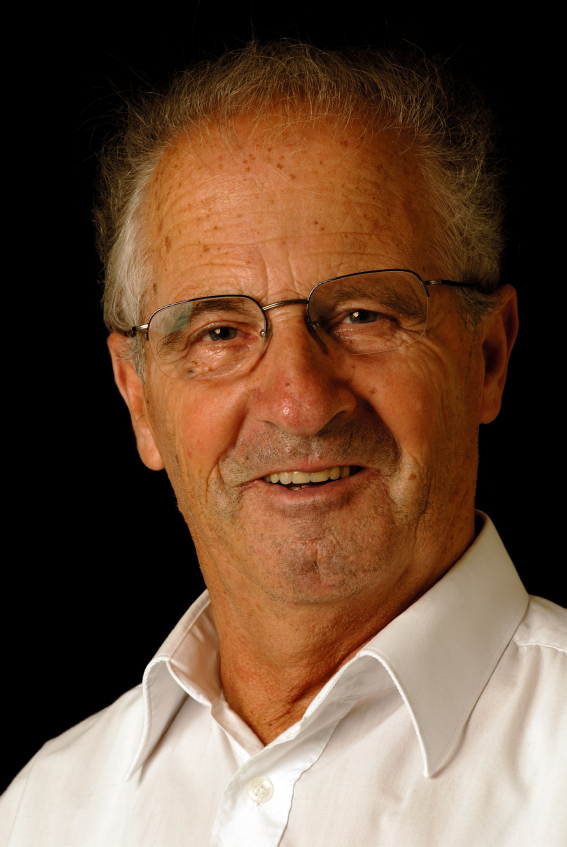 Manfred BeispielBirkenallee 2799999 BeispielstadtTel. 099 1111222233Handy 0199 1122334455Mail: m.beispiel@web.deBeigefügte Unterlagen:LebenslaufZeugnisseKopien der Berechtigungen